LICEO SCIENTIFICO STATALE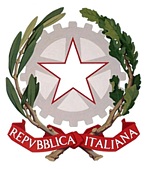 Indirizzi: Classico – Scientifico – Linguistico – Scientifico opzione Scienze ApplicateVia G. Mancini – 87027 PAOLA (Cosenza)   		Codice Fiscale 86001310787 – C.M. CSPS210004Tel. 0982 / 613505 – e-mail: csps210004@istruzione.itSito internet: https://www.liceostatalepaola.edu.it/ _____________________________________________________________________________Prot. 3718del 19/11/2021                                                                                                                        Ai Docenti del Liceo Classico										            Al sito web										               Sede Oggetto: seminari di formazione Rete Nazionale dei Licei Classici.Nel corso dei mesi di novembre e dicembre si svolgerà un ciclo di seminari formativi per il rinnovamento del curricolo del Liceo Classico, proposto dalla Direzione generale per gli ordinamenti scolastici in collaborazione con la Rete Nazionale dei Licei Classici. Per l’articolazione dei seminari e le modalità di iscrizione si può consultare il seguente linkhttps://www.miur.gov.it/web/guest/-/ciclo-di-seminari-per-il-rinnovamento-del-curricolo-del-liceo-classico-17-novembre-9-dicembre-2021-su-piattaforma-digitale.La F.S. n.2                                                                  La Dirigente Scolastica Prof. Ssa Vanessa Gagliardi                                                Sandra Grossi                     Firma autografa sostituita a mezzo stampa                 ai sensi dell’art. 3 comma 2 – D.Lgs. n.39/199               